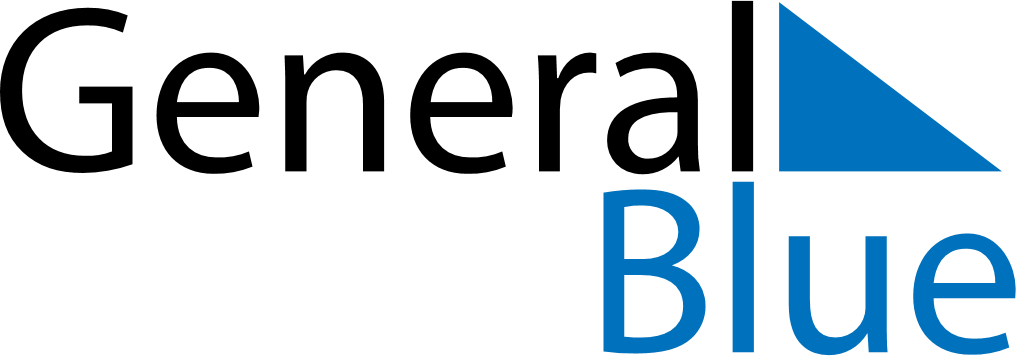 Weekly CalendarSeptember 26, 2027 - October 2, 2027Weekly CalendarSeptember 26, 2027 - October 2, 2027Weekly CalendarSeptember 26, 2027 - October 2, 2027Weekly CalendarSeptember 26, 2027 - October 2, 2027Weekly CalendarSeptember 26, 2027 - October 2, 2027Weekly CalendarSeptember 26, 2027 - October 2, 2027SUNDAYSep 26MONDAYSep 27TUESDAYSep 28WEDNESDAYSep 29THURSDAYSep 30FRIDAYOct 01SATURDAYOct 02